Права и обязанности застрахованных лиц в сфере ОМС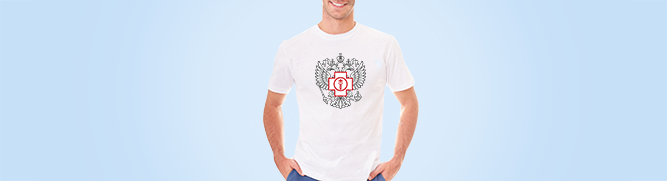 Застрахованные лица имеют право на: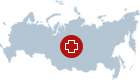 бесплатное оказание им медицинской помощи медицинскими организациями на всей территории Российской Федерации в объеме, установленном базовой программой обязательного медицинского страхования, на территории субъекта Российской Федерации, в котором выдан полис обязательного медицинского страхования, – в объеме, установленном территориальной программой обязательного медицинского страхования;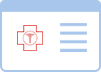 выбор страховой медицинской организации. Реестр страховых медицинских организаций, осуществляющих деятельность в сфере обязательного медицинского страхования на территории Российской Федерации, размещается на официальном сайте Федерального фонда обязательного медицинского страхования в сети «Интернет» (www.ffoms.ru);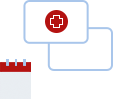 замену страховой медицинской организации один раз в течение календарного года не позднее 1 ноября либо чаще в случае изменения места жительства или прекращения действия договора о финансовом обеспечении обязательного медицинского страхования путем подачи заявления во вновь выбранную страховую медицинскую организацию;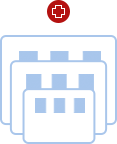 выбор медицинской организации из медицинских организаций, участвующих в реализации территориальной программы обязательного медицинского страхования. Реестр медицинских организаций, осуществляющих деятельность в сфере обязательного медицинского страхования на территории субъекта Российской Федерации, размещается на официальном сайте территориального фонда обязательного медицинского страхования в сети «Интернет» и может дополнительно публиковаться иными способами;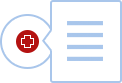 получение от территориального фонда, страховой медицинской организации и медицинских организаций достоверной информации о видах, качестве и об условиях предоставления медицинской помощи;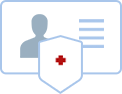 защиту персональных данных, необходимых для ведения персонифицированного учета в сфере обязательного медицинского страхования;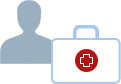 возмещение страховой медицинской организацией ущерба, причиненного в связи с неисполнением или ненадлежащим исполнением ею обязанностей по организации предоставления медицинской помощи;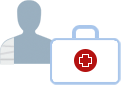 возмещение медицинской организацией ущерба, причиненного в связи с неисполнением или ненадлежащим исполнением ею обязанностей по организации и оказанию медицинской помощи;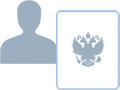 защиту прав и законных интересов в сфере обязательного медицинского страхования.Застрахованные лица обязаны:предъявить полис обязательного медицинского страхования при обращении за медицинской помощью, за исключением случаев оказания экстренной медицинской помощи;подать в страховую медицинскую организацию лично или через своего представителя заявление о выборе страховой медицинской организации;уведомить страховую медицинскую организацию об изменении фамилии, имени, отчества, места жительства в течение одного месяца со дня, когда эти изменения произошли;осуществить выбор страховой медицинской организации по новому месту жительства в течение одного месяца в случае изменения места жительства и отсутствия страховой медицинской организации, в которой ранее был застрахован гражданин.Нормативные документы, регулирующие права застрахованных лиц в сфере обязательного медицинского страхованияФедеральный закон от 29.11.2010 № 326-ФЗ «Об обязательном медицинском страховании в Российской Федерации» регулирует отношения, возникающие в связи с осуществлением обязательного медицинского страхования, в том числе определяет правовое положение субъектов обязательного медицинского страхования и участников обязательного медицинского страхования, основания возникновения их прав и обязанностей, гарантии их реализации, отношения и ответственность, связанные с уплатой страховых взносов на обязательное медицинское страхование неработающего населения.Право застрахованного лица на обязательное медицинское страхованиест. 10 Федерального закона «Об обязательном медицинском страховании в Российской Федерации" Право застрахованного лица на бесплатное оказание ему медицинской помощист. 16 Федерального закона «Об обязательном медицинском страховании в Российской Федерации" Право застрахованного лица на выбор (замену) страховой медицинской организациист. 16 Федерального закона «Об обязательном медицинском страховании в Российской Федерации" Право застрахованного лица на выбор врача и выбор медицинской организации ст. 16 Федерального закона «Об обязательном медицинском страховании в Российской Федерации" Право застрахованного лица на получение достоверной информации о видах, качестве и об условиях предоставления медицинской помощист. 16 Федерального закона «Об обязательном медицинском страховании в Российской Федерации" Право застрахованного лица на защиту персональных данныхст. 16 Федерального закона «Об обязательном медицинском страховании в Российской Федерации"ст. 44 Федерального закона «Об обязательном медицинском страховании в Российской Федерации"Право застрахованного лица на возмещение ущерба в случае причинения вреда его здоровью при оказании медицинской помощи.ст. 16 Федерального закона «Об обязательном медицинском страховании в Российской Федерации" Право застрахованного лица на защиту своих прав и законных интересовст. 16 Федерального закона «Об обязательном медицинском страховании в Российской Федерации"Политика Федерального фонда обязательного медицинского страхования в отношении обработки персональных данных, сведения о реализуемых требованиях к защите персональных данных